The Chicago Tribune Changes How It Handles Mug ShotsIn a letter to readers, Chicago Tribune Editor-in-Chief Colin McMahon announced that the Tribune will take a “considered and restrained” approach to publishing mug shots, with the result that readers will be seeing far fewer of them.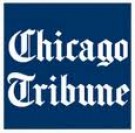 The Chicago Tribune 2.10.21https://www.chicagotribune.com/about/ct-editors-note-mugshots-guidelines-20210210-3niutkl7mfd2rj6nmgcfv2mrjy-story.html